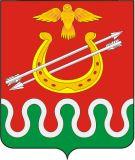 Российская ФедерацияАДМИНИСТРАЦИЯ БОЛЬШЕКОСУЛЬСКОГО СЕЛЬСОВЕТАБОГОТОЛЬСКОГО РАЙОНАКРАСНОЯРСКОГО КРАЯПОСТАНОВЛЕНИЕ14 ноября 2018 год         с. Большая Косуль                              №  59-пОб изменении назначения объекту недвижимости, расположенному по адресу: Красноярский край, Боготольский район, п. Каштан, ул. Ветеранов, дом 12.Руководствуясь Уставом  Большекосульского сельсовета, ПОСТАНОВЛЯЮ:1. Объекту недвижимости с кадастровым номером 24:06:2905003:30, расположенному на земельном участке с кадастровым номером 24:06:2905003:18, по адресу: Красноярский край, Боготольский район, п. Каштан, ул. Ветеранов, дом 12, назначение «Многоквартирный дом» изменить на «Жилой дом».2. Принятое постановление довести до сведения всех заинтересованных организаций.3. Постановление вступает в силу со дня подписания.И.о. Главы сельсовета                                                            И. С.Симон